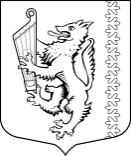 ГЛАВА МУНИЦИПАЛЬНОГО ОБРАЗОВАНИЯ«РОЩИНСКОЕ ГОРОДСКОЕ ПОСЕЛЕНИЕ»ВЫБОРГСКОГО РАЙОНА ЛЕНИНГРАДСКОЙ ОБЛАСТИП О С Т А Н О В Л Е Н И Е26 декабря 2019 г                                      № 4О поощрении за счет иного межбюджетного трансферта из бюджета муниципального образования  «Выборгский район» Ленинградской области бюджету  муниципального образования «Рощинское городское поселение» Выборгского района Ленинградской области за достижение показателей деятельности органов исполнительной власти субъектов Российской ФедерацииВ соответствии с Постановлением Губернатора Ленинградской области от 20.12.2019 года №93-пг «О поощрении за счет иного межбюджетного трансферта из федерального бюджета бюджету Ленинградской области за достижение показателей деятельности органов исполнительной власти субъектов Российской Федерации», в целях поощрения муниципальной управленческой команды муниципального образования «Рощинское городское поселение» Выборгского района Ленинградской области за достижение наилучших результатов социально-экономического развития Ленинградской области, ПОСТАНОВЛЯЕТ :Утвердить Порядок поощрения муниципальной управленческой команды муниципального образования «Рощинское городское поселение» Выборгского района Ленинградской области за счет иного межбюджетного трансферта из бюджета муниципального образования «Выборгский район»  Ленинградской области бюджету муниципального образования «Рощинское городское поселение»  Выборгского района Ленинградской области за достижение показателей деятельности органов исполнительной власти субъектов Российской Федерации  в 2019 году, согласно приложению.Предоставить до 10 января 2020 года в администрацию муниципального образования муниципального образования «Выборгский район» Ленинградской области отчет о расходовании выделенных средств с целью поощрения  муниципальной управленческой команды.Расходы произвести в пределах средств иных межбюджетных трансфертов, передаваемых бюджетам городских поселений за достижение показателей деятельности органов исполнительной власти субъектов Российской Федерации из бюджета муниципального образования «Выборгский район» Ленинградской области.Контроль за исполнением постановления оставляю за собой.Глава муниципального образования 		                       Н.А. БелоуськоРассылка: дело, совет депутатов, администрация, комитет финансов.УТВЕРЖДЕНОПостановлением Главымуниципального образования«Рощинское  городское поселение» Выборгского района Ленинградской областиот 26 декабря 2019 года № 4(приложение)ПОРЯДОКпоощрения муниципальной управленческой команды муниципального образования «Рощинское городское поселение» Выборгского района Ленинградской области за счет иного межбюджетного трансферта из бюджета муниципального образования «Выборгский район» Ленинградской области бюджету муниципального образования «Рощинское городское поселение» Выборгского района Ленинградской области за достижение показателей деятельности органов исполнительной власти субъектов Российской Федерации в 2019 году1. Настоящий Порядок поощрения муниципальной управленческой команды муниципального образования «Рощинское городское поселение» Выборгского района Ленинградской области за счет иного межбюджетного трансферта из бюджета муниципального образования «Выборгский район»  Ленинградской области за достижение показателей деятельности органов исполнительной власти субъектов Российской Федерации бюджету муниципального образования «Рощинское городское поселение» Выборгского района Ленинградской области (далее – Порядок) разработан в соответствии с: Указом Президента РФ от 25 апреля 2019 года №193 "Об оценке эффективности деятельности высших должностных лиц (руководителей высших исполнительных органов государственной власти) субъектов Российской Федерации и деятельности органов исполнительной власти субъектов Российской Федерации";постановлением Правительства Российской Федерации от 7 декабря 2019 №1614 «Об утверждении Правил предоставления и распределения иных межбюджетных трансфертов в 2019 году из федерального бюджета бюджетам субъектов Российской Федерации за достижение показателей деятельности органов исполнительной власти субъектов Российской Федерации»;распоряжением Правительства Российской Федерации от 9 декабря 2019 года №2960-р;          постановлением Губернатора Ленинградской области от 20.12.2019 года №93-пг «О поощрении за счет иного межбюджетного трансферта из федерального бюджета бюджету Ленинградской области за достижение показателей деятельности органов исполнительной власти субъектов Российской Федерации»;         решение совета депутатов муниципального образования «Выборгский район» Ленинградской области № 33 от 24.12.2019 года «Об утверждении Порядка предоставления и распределения иных межбюджетных трансфертов в 2019 году из бюджета муниципального образования «Выборгский район» Ленинградской области бюджетам муниципальных образований городских и сельских поселений Выборгского района  Ленинградской области на цели поощрения муниципальных управленческих команд»;         решением совета депутатов муниципального образования «Рощинское городское поселение» Выборгского района Ленинградской области № 31 от 25.12.2019 года «Об утверждении Положения об оплате труда депутатов, выборных должностных лиц местного самоуправления муниципального образования «Рощинское городское поселение» Выборгского района Ленинградской области, замещающих муниципальные должности» (с изменениями) (далее - решение совета депутатов № 31).Порядок устанавливает правила осуществления поощрения за счет иного межбюджетного трансферта из бюджета муниципального образования «Выборгский район»  Ленинградской области за достижение показателей деятельности органов исполнительной власти субъектов Российской Федерации бюджету муниципального образования «Рощинское городское поселение» Выборгского района Ленинградской области следующих лиц:главы муниципального образования, по состоянию на последний рабочий день 2018 года (далее по тексту настоящего Постановления и приложения к нему – отчетный год) замещавшего муниципальные должности (должности муниципальной службы) в органах местного самоуправления муниципальных образований Выборгского района Ленинградской области, который на момент выплаты должен замещать муниципальную должность главы муниципального образования;	3. Выплата, предусмотренная настоящим Порядком, за счет иного межбюджетного трансферта осуществляется в качестве предоставления иных выплат, планирование фонда оплаты труда на которые  в соответствии с положениями статьи 3 Положения об оплате труда депутатов, выборных должностных лиц местного самоуправления муниципального образования «Рощинское городское поселение» Выборгского района Ленинградской области, замещающих муниципальные должности», утвержденное решением совета депутатов № 31,  осуществляется сверх средств, предусмотренных статьей 3 Положения об оплате труда депутатов, выборных должностных лиц местного самоуправления муниципального образования «Рощинское городское поселение» Выборгского района Ленинградской области, замещающих муниципальные должности, утвержденное решением совета депутатов № 31. При этом страховые взносы на указанные выплаты осуществляются за счет средств бюджета муниципального образования «Рощинское городское поселение» Выборгского района Ленинградской области. 4. Выплаты имеют единовременный характер и включаются в расчет средней заработной платы и других денежных выплат в соответствии с действующим законодательством.5. Размер выплат составляет не более двух должностных окладов главы муниципального образования «Рощинское городское поселение» Выборгского района Ленинградской области, по состоянию на дату выплаты текущего года.